ПАВЛОГРАДСЬКА МІСЬКА РАДАВИКОНАВЧИЙ КОМІТЕТР І Ш Е Н Н Я24.11.2021 р.		        м. Павлоград					№ 1001Про надання дозволу на  влаштування засобів заспокоєння руху	Згідно з пп.1, п. а, ч.1 ст.31, ч.1, 2 ст.52, ч.6 ст.59 Закону України 
„Про місцеве самоврядування в Україні”, на виконання “Програми реформування і розвитку житлово-комунального господарства та об’єктів благоустрою міста Павлоград  на 2020-2024 роки ”, затвердженої рішенням сесії Павлоградської міської ради від 17.09.2019 р. № 1825 - 54 /VII, розглянувши звернення депутата Павлоградської міської ради Зайченка Д.Г. від 15.07.2021р. №10, з метою забезпечення безпеки дорожнього руху, виконавчий комітет Павлоградської міської радиВ И Р І Ш И В:	1. Надати  дозвіл на  влаштування засобів  заспокоєння руху   на                               вул. Верстатобудівників ( в районі будинків №11, №4)   навпроти ЗШ №5 та ДНЗ №61 згідно з ДСТУ 4123:2020 «Безпека дорожнього руху. Засоби заспокоєння руху. Загальні технічні вимоги».	2. Комунальному підприємству “Павлоград-Світло” (Сінюков)  встановити  дорожні знаки 3.29 “Обмеження максимальної швидкості”,  1.11 “Пагорб”, 5.35.1, 5.35.2 “Пішохідний перехід” згідно з ДСТУ 4100-2021 “Безпека дорожнього руху. Знаки дорожні. Загальні технічні умови. Правила застосування” та нанести лінії дорожньої розмітки 1.22, 1.14.3 згідно з                ДСТУ 2587-2021 “Безпека дорожнього руху. Розмітка дорожня. Загальні технічні вимоги”.	3. Визнати  таким, що втратило чинність рішення виконавчого комітету Павлоградської міської ради  від 25.08.2021 року №748 “Про  надання дозволу на встановлення засобів  примусового зниження швидкості”.24. Координацію роботи щодо виконання даного рішення покласти на начальника управління комунального господарства та будівництва 
Завгороднього А.Ю., контроль - на першого заступника міського голови 
Радіонова О.М.Міський голова							 Анатолій  ВЕРШИНА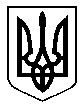 